TALLER LA HISTORIA DEL FUEGOSESIONES (en caso de menores):10:30 h.: de 6 a 12 años   12:00 h.: a partir de 13 años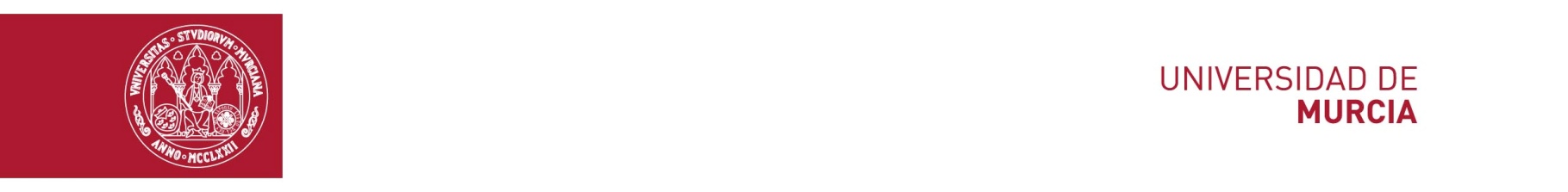 APELLIDOS Y NOMBRE DEL NIÑO:EDAD:CURSO QUE ESTÁ REALIZANDO:DATOS DEL PADRE O MADRE:APELLIDOS Y NOMBRE: D.N.I.:TELÉFONO:E-MAIL:FIRMA DEL PADRE O MADRE Y AUTORIZACIÓN DE ASISTENCIA AL TALLER:Remitir la ficha de inscripción al Museo de la Universidad de Murcia. C/ Cartagena s/n. Antiguo Cuartel de Artillería. Pabellón 4. E-mail: mum@um.esCumplimentar mayores de edadAPELLIDOS Y NOMBRE:D.N.I.:TELÉFONO:E-MAIL:EDAD:ESTUDIOS QUE CURSA O DEDICACIÓN ACTUAL:Remitir la ficha de inscripción al Museo de la Universidad de Murcia. C/ Cartagena s/n. Antiguo Cuartel de Artillería. Pabellón 4. E-mail: mum@um.esAutorización para la publicación de imágenes y vídeo de los niños/as participantes en el Taller/Actividad ………………………………………………………………………….., organizado por el Servicio de Cultura de la Universidad de Murcia.El derecho a la propia imagen está reconocido al artículo 18. de la Constitución y regulado por la Ley 1/1982, de 5 de mayo, sobre el derecho al honor, a la intimidad personal y familiar y a la propia imagen y la Ley 15/1999, de 13 de Diciembre, sobre la Protección de Datos de Carácter Personal, artículo 13 del Real Decreto 1720/2007, de 21 de diciembre, por el que se aprueba el Reglamento de desarrollo de la Ley Orgánica 15/1999, de 13 de diciembre, de protección de datos de carácter personal.La Ley de Protección de Datos nos obliga a disponer de autorización paterna/materna para publicar las fotos y vídeos de los menores. Por ello solicitamos el consentimiento a los padres o tutores legales para poder publicar las imágenes y vídeos en los que aparezcan individualmente o en grupo, los niños y niñas participantes en estos talleres.Este material gráfico podrá ser publicado en nuestra página web, blog y redes sociales siempre que no exista oposición expresa previa.Don/Doña ............................................................................................................................con DNI ……………………………..... como padre/madre o tutor del niño/a………………..……………………………………....................................................................SÍ DOY MI CONSENTIMIENTO NO DOY MI CONSENTIMIENTOpara que la Universidad de Murcia PUEDA UTILIZAR LAS IMÁGENES (FOTOGRAFÍAS Y VÍDEOS) DE MI HIJO/A, TOMADAS EN EL TALLER/ACTIVIDAD ……………………… DEL SERVICIO DE CULTURA, en su página web, blog y redes sociales.Murcia, a….….. de………………… de 2017.Firma(firma del padre, madre o tutor/a legal)Se informa que los datos personales de su hijo serán tratados con estricta confidencialidad, y que garantiza el estricto cumplimiento de la Ley 15/1999 de 13 de diciembre de Protección de Datos de Carácter Personal.Remitir al Museo de la Universidad de Murcia: C/ Cartagena s/n. Antiguo Cuartel de Artillería. Pabellón 4. E-mail: mum@um.es